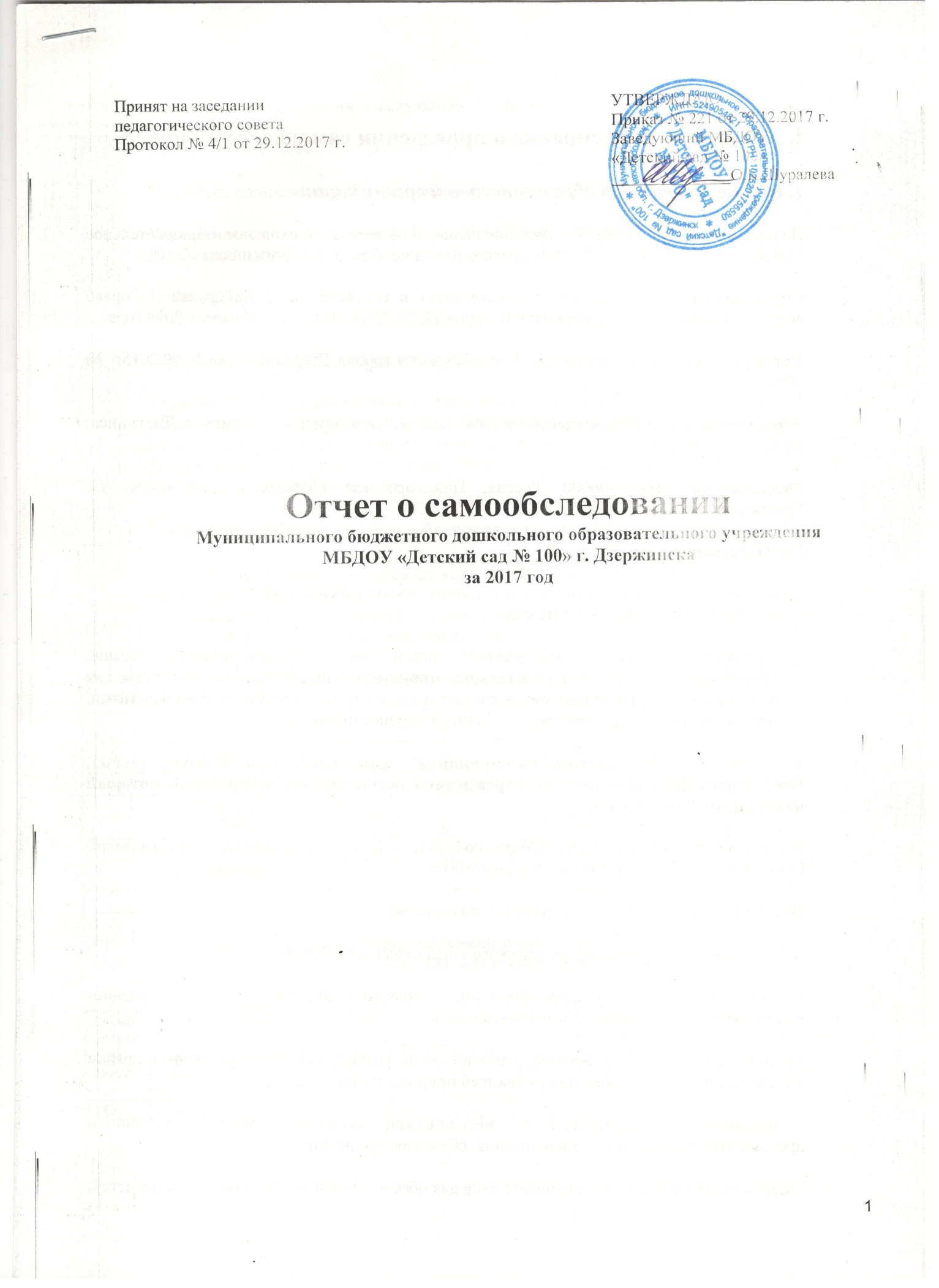 I. Аналитическая справка о проведении самообследования.1. Общие сведения об образовательной организации.Полное наименование ДОУ: Муниципальное бюджетное дошкольное образовательное учреждение  «Детский сад № 100» краткое название «МБДОУ «Детский сад № 100»Образовательная деятельность осуществляется в соответствии с лицензией на право ведения образовательной деятельности серия 52Л01 № 0001507 от 07 февраля 2014 года.Устав утвержден постановлением Администрации города Дзержинска от 21.09.2015г. № 3098Юридический адрес Учреждения: 606000, Россия, Нижегородская область, г. Дзержинск, ул. Грибоедова, дом 3-Б.Фактический адрес: 606000, Россия, Нижегородская область, г. Дзержинск, ул. Грибоедова, дом 3-Б.    Телефон: 8(8313) 25-42-09.Государственный статус:тип Учреждения – дошкольное образовательное учреждение;вид Учреждения – детский садУчреждение является юридическим лицом, имеет самостоятельный баланс, обособленное имущество, лицевые счета, открытые в муниципальном казначействе для операций с поступающими ему в соответствии с законодательством РФ средствами, бланки, штампы, круглую печать со своим наименованием.Управление ДОУ строится на принципах единоначалия и самоуправления. Непосредственное руководство Учреждением осуществляет заведующий, который назначается Учредителем. В управлении ДОУ участвуют: Общее собрание трудового коллектива, Педагогический Совет, Совет родителей, Профсоюзный комитет.Основными задачами нашего Учреждения являются:- охрана жизни и укрепление физического и психического  здоровья детей;- обеспечение познавательно-речевого, социально-личностного, художественно-эстетического и физического развития детей;  - воспитание с учетом возрастных категорий детей гражданственности, уважения к правам и свободам человека, любви к окружающей природе, Родине, семье;- оказание консультативной и методической помощи родителям (законным представителям) по вопросам воспитания, обучения и развития детей;- взаимодействие с семьями воспитанников для обеспечения полноценного развития детей.Руководитель учреждения, заведующий-  Шуралева О.К.Заведующий хозяйством – Сазанова Т.А.Медсестра поликлиники № 8- Струнаева Н.А.Управление строится на основе нормативно-правовых документов, не противоречащих законодательству РФ.Телефон: 8 (8313) 25-42-09 Электронный адрес: ds100@uddudzr.ruСайт учреждения: http://100dzn.dounn.ruУчредителем и собственником имущества Учреждения является муниципальное образование городской округ город Дзержинск. Учреждение в своей деятельности подведомственно ответственному структурному подразделению Администрации города Дзержинска – департаменту образования, осуществляющему управление в сфере дошкольного образования. 2. Сведения об участниках образовательных отношений.Режим работы – пятидневная неделя с 12 и 10,5 часовым пребыванием детей, с 6.00 до 18.00 и с 7.00 до 17.30.В дошкольном учреждении функционирует 6 групп: 2 группы для детей раннего возраста, 4 группы для детей дошкольного возраста.Списочный состав групп на 2017 г. Социальный портрет семьи воспитанников на 01.11.2017 г.МБДОУ «Детский сад № 100»Сведения о  семьях, находящихся в социально-опасном положениидети, которых посещают  МБДОУ № 100на   01.11.2017 годаТаким образом, в детском саду созданы условия для воспитательно-образовательной деятельности. Анализ кадровой политики педагогического составаМБДОУ «Детский сад № 100»Дифференциация по образованию на 01.12.2017                                           Дифференциация по стажуПедагоги МБДОУ повышают свою квалификацию через прохождение аттестации.Детский сад укомплектован на 01.12.2017 г. педагогическими кадрами на 100 %.Высшее профессиональное образование имеют 6 педагогов,среднее профессиональное – 3, начальное профессиональное - 2. Педагогический стаж педагогов: Свыше  20 лет – 3 От 10 до 20 лет - 5От 5 до 10 лет - 3 До 5 лет – 0Педагоги повышают свой профессиональный уровень на курсах ГБОУ ДПО «Нижегородский институт развития образования», г. Нижнего Новгорода. Три педагога проходили профессиональную переподготовку на годичных курсах ГБОУ ДПО «Нижегородский институт развития образования», г. Нижнего Новгорода. В мае 2017 г. курсы повыщения квалификации прошла старший воспитатель.Педагоги МБДОУ имеют высшую, 1 категорию и СЗД:Высшая-11 категория -8СЗД-2Воспитатели готовятся к прохождению аттестации на высшую категорию в 2018 году: Анисимова Г.Г., Абрашина С.В., Новикова Е.М.Таким образом, педагогический состав детского сада позволяет осуществлять всестороннее развитие и воспитание детей, однако требуется повышение педагогического мастерства воспитателей на курсах переподготовки специалистов с последующей аттестацией на первую и высшую категории.3. Образовательная деятельность.МБДОУ «Детский сад № 100» имеет бессрочную лицензию на образовательную деятельность.Педагогический коллектив детского сада осуществляет образовательный процесс  по основной образовательной Программе МБДОУ «Детский сад № 100».Программа составлена с учетом примерной основной общеобразовательной программы,  на основе комплексной программы «От рождения до школы» под редакцией Н.Е.Веракса, Т.С.Комаровой, М.А.Васильевой (М., издательство «Мозаика-Синтез», 2016 г.)Программа строится на адекватных возрасту видах деятельности и формах работы с воспитанниками.  Программа реализуется на государственном языке Российской Федерации-русском.Программа сформирована  как программа психолого-педагогической поддержки позитивной социализации и индивидуализации, развития личности детей дошкольного возраста и определяет комплекс основных характеристик дошкольного образования (объем, содержание и планируемые результаты в виде целевых ориентиров дошкольного образования).Программа направлена на формирование общей культуры детей от 1,5 до 7 лет, развитие физических, интеллектуальных, нравственных, эстетических и личностных качеств, формирование предпосылок учебной деятельности, сохранение и укрепление здоровья детей  по направлениям  (далее – образовательным областям): физическому, социально-коммуникативному, познавательному, речевому  и    художественно-эстетическому развитию. Срок освоения Программы – 6 лет.Ближайшее окружение – МОУ СОШ №5, МУЗ Поликлиника № 8, Музыкальная школа №1, Краеведческий музей, Дворец Детского Творчества, Эколого – биологический центр, Детская библиотека им. Пушкина, Дворец Культуры Химиков.В детском саду созданы необходимые условия для организации и проведения образовательного процесса, имеются: групповые помещения, спальные, раздевальные, туалетные комнаты; кабинет заведующего; медицинский, процедурный кабинет; кабинет заведующего хозяйством; пищеблок; методический кабинет, физкультурно-музыкальный зал.Созданы необходимые условия для разнообразных видов деятельности детей: игровой, познавательной, учебной, трудовой, творческой. Предметно-пространственная развивающая среда групп открытая, динамично изменяемая, создается совместно субъектами образовательной деятельности (педагогом, родителями), предусматривает разумное чередование видов деятельности детей, сочетание спокойных занятий и подвижных игр, групповых, индивидуальных, по интересам.В каждой возрастной группе развивающая среда разнообразна по оформлению, расположению оборудования и материалов, определяется педагогическими установками, а также сензитивными периодами в развитии детей. Обеспеченность учебными материалами, наглядными пособиями, игрушками, игровыми модулями необходимая и достаточная.Воспитательно-образовательный процесс в МБДОУ «Детский сад № 100» строится в соответствии с ФГОС ДО. При организации образовательного процесса учитывались принципы интеграции образовательных областей в соответствии с возможностями и способностями воспитанников. В основу организации образовательного процесса был положен комплексно-тематический принцип с ведущей игровой деятельностью. Было разработано комплексно-тематическое планирование на весь учебный год. Решение программных задач осуществлялось через разные формы совместной деятельности взрослых и детей.Для осуществления педагогического процесса, развития творческого потенциала педагогов, формирования психологического микроклимата, введение детей в социум создана развивающая предметно-пространственная среда, которая представлена уголками и зонами, оснащёнными современным дидактическим материалом и пособиями, как игровой, так и разнообразной продуктивной направленности: музыкальной, театрализованной, физкультурно-оздоровительной, трудовой,   что способствует ознакомлению детей с явлениями и предметами природы,  окружающей жизни, развитию их речи, формированию поведенческих навыков и общению. Дети  имеют свободный доступ к игровому, спортивному оборудованию, к средствам для свободной изобразительной   деятельности.   Цель образовательного процесса -          повышать уровень воспитательно-образовательной работы.На протяжении всего года педагоги и воспитанники МБДОУ принимали активное участие в областных и городских фестивалях и конкурсах:Перечень участия педагогического коллектива и воспитанников МБДОУ «Детский сад № 100»в методических мероприятиях, фестивалях и конкурсах разного уровня в 2017 году1. Муниципальный уровеньГородская выставка-конкурс «Осенний калейдоскоп»,Городская выставка-конкурс «Волшебница-зима»,Городская выставка-конкурс «Весенние фантазии»,Городской открытый конкурс детского технического творчества «Построй свой мир»,Городской этап регионального конкурса «Искусство на тарелке» по программе «Разговор о правильном питании» 1, 2, 3 части,Городской фестиваль юных дарований «Солнышко в ладошке»,Городской конкурс педагогического мастерства «Искусство быть в профессии»,Городские Родительские чтения «Как любить ребенка»,Городской фестиваль  среди муниципальных образовательных организаций «Пасхальный колокольчик»,Городской конкурс детского рисунка "Мамочка - мой ангел",Городская социально-педагогическая акция: «Подари улыбку», акция «Я выбираю спорт, как альтернативу пагубным привычкам», «Единый день Чтения»,Городской смотр-конкурс профессионального мастерства воспитателей  «Лучшая группа ДОУ»,Городской этап областного фестиваля семейного художественного творчества.2. Региональный уровеньРегиональный конкурс юных балетмейстеров по сценическим танцам для начинающих «Юный балетмейстер»,Областной хореографический конкурс «Осенние краски 2017»,Областной конкурс эссе «Использование сказкотерапии в работе с детьми»,Межрегиональный Интернет-конкурс по электробезопасности для несовершеннолетних «Электрознания и призомания»,      3. Городские методические объединенияГМО старших воспитателей на тему: семинар «Система методической работы по формированию профессиональной компетентности воспитателей: мастерство мотивирования ребенка»,ГМО воспитателей групп детей раннего и младшего возраста на тему: «Развитие познавательной деятельности через сенсорное восприятие окружающего мира»,ГМО воспитателей групп детей раннего и младшего возраста на тему: «Специфика организации и оформления предметно-развивающей среды для детей раннего возраста в условиях реализации ООП ДО»,ГМО воспитателей групп старшего возраста, круглый стол по теме: «Система работы в ДОО, способствующая повышению профессиональной компетенции воспитателей в вопросах взаимодействия с семьями воспитанников».4. Международный и Всероссийский уровеньВсероссийский день бега «Кросс Нации-2017»,Творческие и профессиональные конкурсы образовательных сайтов и интернет-порталов,Участие в вебинарах, семинарах и конференциях.4. Работа с родителями (законными представителями воспитанников).Педагоги дошкольного учреждения уделяют большое внимание работе с семьями воспитанников, вовлечения родителей в единое образовательное пространство. Взаимодействие с семьями воспитанников строится на основе основных форм:Педагогическое просвещение родителейУчастие родителей в управлении ДОУВовлечение в образовательный процессОбучение практическим умениямПри выборе форм работы с семьей мы учитываем следующие условия:социальный заказ семьи;индивидуальные особенности семьи;традиции ДОУ;традиции города, страны.Методы   работы с семьями воспитанников довольно разнообразны:Родительские собрания (общие и групповые)Дни открытых дверейСовместные праздники и развлечения в течении годаНаглядная агитация (родительские уголки, папки-передвижки, консультации на сайте)Посещение семейАнкетированиеСубботники по уборке территорииВыставки детских работ для родителейЗаключения договоров с родителямиСовместное посещение мероприятий (праздники, концерты, представления)Организация работы МБДОУ «Детский сад № 100»с семьями воспитанников на 2017 г.г.5. Методическая работа.Педагогический процесс в МБДОУ обеспечивают специалисты: старший воспитатель,  музыкальный руководитель, 9 воспитателей.Немаловажное значение в росте профессионального мастерства играет самообразование педагогов, а также обобщение и распространение передового педагогического опыта через творческие отчеты воспитателей, семинары, деловые игры, мастер-классы т.д.Коллектив детского сада среднего возраста, с опытом работы. Три педагога прошли профессиональную переподготовку. Система методической работы строится на основе утвержденного годового плана, дифференцированной работы с кадрами. Повышение квалификации педагогов осуществляется через различные формы методической работы, такие как методические семинары, методические семинары - практикумы, консультации, презентации, тренинги, практикумы. В ДОУ созданы определенные условия для профессионального роста педагогов, основанные на принципах плановости, доступности, наглядности и поисков методов, средств повышения педагогического мастерства. Необходимо продолжать поддерживать профессиональное развитие педагогов через использование новых форм работы с педагогами и повышать мотивацию к их профессиональному росту посредством:- организации работы по формированию умения представлять свой педагогический опыт родительской и педагогической общественности;- обучения педагогов использованию информационно-коммуникативных технологий;- ориентации педагогов на самообразование, саморазвитие, самосовершенствование;- развития педагогической компетентности в вопросах организации работы на основе ФГОС ДО;-  формирования у педагогов мотивации для участия в методической работе ДОУ, города.6. Материально-техническое обеспечение.Детский сад – отдельно стоящее здание типового проекта. Сдан в эксплуатацию в 1964 году, капитальный ремонт сделан в 1991 году.       Здание находится в удовлетворительном состоянии. Участок озеленен, оснащен шестью теневыми навесами, имеется физкультурная площадка. Учреждение постоянно работает над укреплением материально-технической базы.В период 2017 года МБДОУ «Детский сад № 100» продолжал работу над пополнением и укреплением материально-технической базы:С целью улучшения пребывания детей в ДОУ были проведены ремонтные работы и приобретены материальные ценности:- приобретена мебель в раздевальную комнату старшей группы, игровое и спортивное оборудование на физкультурную площадку и прогулочние участки ДОУ;-  приобретены игровая мебель, дидактические пособия, музыкальные инструменты; - приобретено физкультурное оборудование;- приобретены столы и стулья;- проведен косметический ремонт пищеблока, музыкального зала, подсобных помещений;- проведен косметический ремонт групп. Следует заметить, что детский сад остро нуждается: 	        -   в приобретении бытовой техники: 1 электроплита, 4 пылесосов, холодильников;     	-  в приобретении детской мебели: кроватей, шкафов, банкеток;в приобретении методической литературы и наглядного материала;в замене окон во всех группах;в замене ограждения перед центральным входом;в замене межкомнатных и входных дверей;в установке системы видеонаблюдения;в замене мягкого инвентаря.В детском саду созданы условия для воспитательно-образовательной деятельности. Имеется музыкально-методический кабинет, медицинский кабинет, изолятор совмещен с процедурным кабинетом, зал для музыкальных и физкультурных занятий.          Таким образом, детскому саду необходимо:    1. Продолжить работу над пополнением и укреплением материально-технической базы.2. Пополнять развивающую предметно-пространственную среду пособиями и игрушками.3. Приобретать методическую литературу и наглядные пособия, соответствующие ФГОС ДО.Здоровье детей – это будущее страны, и оно нуждается в тщательной заботе на протяжении всей жизни человека.                                                                                       Сохранять и улучшать здоровье – каждодневная работа, начиная с рождения ребенка. В дошкольном возрасте эту работу осуществляют совместно  родители и воспитатели. Для эффективного осуществления физкультурно – оздоровительной работы с детьми в ДОУ созданы необходимые условия. Пространственная организация среды детского сада и групп соответствуют требованиям техники безопасности, санитарно – гигиеническим нормам, физиологии детей.       В течение года выполнялась оздоровительная программа, включающая в себя ряд мероприятий здоровьесберегающей направленности, соблюдение утреннего фильтра, режима дня, закаливающие процедуры, приучение  к правилам личной гигиены. Все сведения о здоровье детей и советы по их воспитанию обсуждались  педагогами и  родителями в индивидуальных беседах. Под наблюдением медсестры проводились сезонные мероприятия по профилактике и предупреждению заболеваний в детском саду. Под пристальным вниманием находились дети, пришедшие после болезни. В график контроля наряду с просмотром физкультурных занятий включалось наблюдение за организацией режимных процессов (умывание, сборы и возвращение с прогулки). Осуществлялся тщательный контроль за правильной организацией питания, сна, подъема, проведением утренней гимнастики и гимнастики после сна, что позволило улучшить работу по воспитанию культурно-гигиенических навыков детей. Процесс организации питания в детском саду основывается на нормативных и методических документах по питанию. Основным документом является СанПиН. В ДОУ организовано четырехразовое питание (включая второй завтрак) на основе примерного осенне-зимнего десятидневного меню утверждённого заведующим. В детском саду имеется картотека технологических карт. Один экземпляр картотеки находится у делопроизводителя, другой на пищеблоке. В питании детей используется йодированная соль, проводится обязательная витаминизация третьего блюда. Для информации родителей вывешивается ежедневно меню, подписанное делопроизводителем, для помощников воспитателей вывешена информация:-график выдачи готовой продукции, -норма порций, – объем пищи в граммах для детей в соответствии с возрастом. Рациональное питание служит формированию здорового организма. 10-ти дневное меню, включающее в себя все группы витаминов и микроэлементов, способствует укреплению иммунитета и нормальному развитию детского организма. В каждой группе имеется медицинская аптечка, укомплектованная необходимыми для оказания первой медицинской помощи медикаментами и перевязочными материалами, а также противоожоговыми средствами. Опись препаратов находится в аптечке. На крышке аптечки имеется адрес и номер телефона ближайшего лечебного учреждения. В ДОУ условия труда работников соответствуют требованиям действующих нормативных документов в области гигиены труда. В группах созданы необходимые условия для соблюдения правил личной гигиены персонала и воспитанников. Медсестра следит за своевременностью прохождения медосмотров сотрудниками.Работа по обеспечению соблюдения требований по пожарной, антитеррористической безопасности, по профилактике травматизма проводится по плану, который включает в себя следующие мероприятия:- издание приказов и составление планов мероприятий;- проведение инструктажей с сотрудниками МБДОУ.- размещение информации для родителей (памятки и рекомендации),- непосредственно-образовательная деятельность с воспитанниками по ОБЖ,- тематические НОД с педагогами образовательных учреждений дополнительного образования: «Эколого-биологический центр», «Краеведческий музей», «Библиотека им. А.С.Пушкина», «Центральная детская музыкальная школа»,- тематические НОД с сотрудниками ГИБДД,- ежедневный контроль за территорией и в здании МБДОУ (на наличие травмаопасных предметов),- контроль за охраной жизни и здоровья воспитанников и педагогов во время учебно-воспитательного процесса.- обсуждение вопроса о профилактике детского травматизма, антитеррористической безопасности и пожарной безопасности на родительских собраниях.7. Основные направления и перспективы развития.1. Привлечение общественности в управление дошкольным учреждением.2. Обеспечение условий безопасного и комфортного пребывания детей в дошкольном учреждении. Реализация проектов оборудования игровых и физкультурной площадок малыми формами спортивным оборудованием, теневыми навесами.3. Поиск новых форм работы с родителями.4. Приоритетным направлением деятельности МБДОУ по реализации основной образовательной программы дошкольного образования является обеспечение равных стартовых возможностей для обучения воспитанников.5.Продолжать физкультурно-оздоровительную работу по снижению уровня заболеваемости в ДОУ.6. Участие в конкурсах разного уровня для педагогов и воспитанников.7. Оснащение групповых помещений современной мебелью, оборудованием и игровым материалом.8. Повышать уровень квалификации педагогов на первую и высшую категории.II. Показатели деятельности МБДОУ «Детский сад № 100», подлежащего самообследованию.группавозраст2017Группа раннего возраста 1,6 - 2 г.221 младшая группа2 - 3 г.272 младшая группа3 – 4 г.30Средняя группа4 – 5 л.24Старшая группа5 – 6 л.21Подготовительная группа6 – 7 л.27Всего:6151Общее количество семейКоличество полных семейКоличество неполных семейКоличество многодетных семейКоличество семейКоличество семейКоличество семейКоличество семей, имеющих детей под опекойСведения об образовательном цензеСведения об образовательном цензеСведения об образовательном цензеОбщее количество семейКоличество полных семейКоличество неполных семейКоличество многодетных семей1 реб.2 детей3 и болееКоличество семей, имеющих детей под опекойВысшееСр.-спец.Среднее1431271611815111-2045412№п/пФамилия, имя ребенкаДата рожденияАдресПричины11.Шатохина Валерия Андреевна31.01.2013 г.Ул. Кирова, д. 11, кв. 14Семья стоит на учете у инспектора по делам несовершеннолетних.2.Кондратов Иван Николаевич20.10.2011 г.Ул. Грибоедова, д. 18, кв. 21Поступил запрос из ОДН ОП № 2 о предоставлении характеристики, в связи с возникшей необходимостьюОбразованиеКол-во человек%Высшее профессиональное654,5 %Среднее профессиональное327,2 %Начальное профессиональное218,1 %всего11Учебный годДо 5 летОт 5 до 10От 10 до 20Более 20На 01.09.13 г.4215 На 01.09.14 г.4234На 01.09.15 г.4413На 01.09.2016 г.2532На 01.09.2017 г.-353категория20171 категория 8Высшая 1СЗД2Не имеют-всего11  МесяцФормы работы с семьями воспитанников              Название и содержание мероприятияЯнварь1.Семинар-практикум2.Консультации«Зимние сказки»-участие родителей ворганизации выставки творческих работ воспитанников«Развитие пяти чувств»Февраль1.Фотоотчет2.Круглый стол3.Информационные стенды4.Заседание родительского комитета«Родительский уголок»«Проблемы организации учебно-воспитательного процесса»«Учите детей самостоятельности»Организация и участие родителей в предстоящих праздниках «День Защитника Отечества», «8 Марта»Март1.Консультации2.Анкетирование «Роль взрослых в развитиии речи ребенка»«Витамины на тарелке»«Мультфильмы:ЗА и ПРОТИВ»Апрель1.Выставка2.Собрание родителей выпускной группы3.КонсультацииУчастие в выставке «Пасхальный колокольчик»Организация и помощь в проведении выпускного вечера«Безопасность в вашем доме»«Расскажите детям о войне, ее героях, о Победе»Май1.Общее родительское собрание,субботник с участием родителей2.Анкетирование3.Семинар-практикум4.Консультации5.Информационные стендыОрганизация уборки в помещении детского сада и на участках, организационная и практическая помощь по работе в цветнике«Ваше мнение о работе дошкольного учреждения»«Знаю, умею, делаю»-мониторинг усвоения программы «Трудимся вместе»-организация трудовых поручений«Организация работы по подготовке к новому учебному году» «Домашняя аптечка»«Организация летней оздоровительной работы в ДОУ»Сентябрь1.День знаний2.День открытых дверей3.Консультации4.Информационные стендыЭкскурсия на праздничную линейку, посвященную Дню знаний. «Будем знакомы!»-экскурсия по детскому саду. «Адаптация детей раннего возраста к условиям детского сада»«Хочу все знать!»- «Берегись автомобиля!»- «Поиграй со мною»Октябрь1.Общее родительское собрание2.Родительские собрания в группах3.Организационная работа с родительским комитетом4.Консультации5.Анкетирование6. Информационные стенды«Организация питания в ДОУ»«Организация работы по благоустройству территории»«ВЫ спрашивайте-МЫ отвечаем»«Музыка,  как средство общения с миром»«Мой малыш растет здоровым!»«Поиграйте с ребенком дома»Ноябрь1.Дни открытых дверей2.Консультации3.Выставки4.Круглый стол5. Субботник с участием родителей«Все, что нас окружает»«Игрушки: как оценить их качество»«Расскажите детям о своей семье»«Семейный выходной»«Мамочка-ангел мой»«Что такое хорошо и что такое плохо»«Готовимся к зиме»-утепление окон, уборка помещений и территорий.Декабрь1.Родительские собрания в группах2.Консультации3.Информационные стендыУчастие родителей в подготовке и проведении  новогодних праздников«Зимние истории»«Мой ребенок плохо ест»«Фольклор в жизни малыша»«Помогем ребенку познавать мир»«О правилах поведения с незнакомыми»«Мое любимое блюдо»Поступление и расходования финансовых средств в 2017 году МБДОУ "Детский сад № 100"Поступление и расходования финансовых средств в 2017 году МБДОУ "Детский сад № 100"Поступление и расходования финансовых средств в 2017 году МБДОУ "Детский сад № 100"Вид расходаВыделено финансовых средствРасход финансовых средствМЕСТНЫЙ БЮДЖЕТЗаработная плата с начислениями, прочие расходы (пособие до 3-х лет),компенсация за прохождение первичного медицинского осмотра работников при приеме на работу401 500,00401 318,98Коммунальные услуги1 213 628,911 213 628,91Содержание помещений в чистоте (стирка и глажка белья)27 200,0027 200,00Прочие расходы (сервисное обсл-ние системы доочистки воды, тех. и авар.-рем.обсл-ние инженерн.обор-ния систем, ремонт и тех.обсл-ние установок АПС и СОУЭ, испытания и измерения силового и осветит.обор-ния)117 519,67117 519,67Текущий ремонт оборудования (ремонт технологического оборудования)Прочие работы, услуги (замена трансформаторов тока, обсл-ние и сопр-ние сайта,информ.-конс.усл.по разраб.год.эколог.декл-ции о плате за негат.возд.на окр.среду )17 489,0017 489,00Прочие расходы ( налог на имущество, плата за негатиное воздействие на окружающую среду )49 664,4849 664,48Увеличение стоимости материальных запасов (продукты питания)803 256,21802 365,96Увеличение стоимости материальных запасов (чистящие и моющие)20 700,0020 700,00ИТОГО МЕСТНЫЙ БЮДЖЕТ2 650 958,272 649 887,00РОДИТЕЛЬСКАЯ ПЛАТАКомпенсация за прохождение первичного медицинского осмотра работников при приеме на работу11 500,005 850,00Транспортые услуги (автоуслуги)1 400,001 400,00Содержание помещений в чистоте (стирка и глажка белья,дератизация,дезинсекция,вывоз ТБО,КГМ, акарицидная обработка)125 249,90108 665,94Прочие расходы (контроль эффективности работы системы вентиляции, эксплуатационно-техническое обслуживание системы передачи извещений о пожаре,ТО тревожной кнопки,сервисное обслуживание системы доочистки воды, отбор образцов, проведение испыт.кач-ва огнезащ. обработки )43 500,0043 500,00Текущий ремонт оборудования (ремонт технологического оборудования)33 526,6833 526,68Прочие  работы и услуги  (охрана обьектов,мед. услуги)80 137,0877 492,66Увеличение стоимости основных средств (кровать трехярусная,стол мед.инструментальный, огнетушитель ОП-4   )66 760,2866 760,28Увеличение стоимости материальных запасов (продукты питания)1 396 584,701 347 207,81Увеличение стоимости материальных запасов (моющие и чистящие средства,песок строительный,лампа бактерицидная)85 779,4855 792,48Увеличение стоимости материальных запасов (халаты, полотенце)14 565,0014 565,00ИТОГО РОДИТЕЛЬСКАЯ ПЛАТА1 859 003,121 754 760,85ОБЛАСТНОЙ БЮДЖЕТЗаработная плата с начислениями10 725 575,5710 530 936,21Услуги связи14 897,8714 897,87Прочие работы, услуги (курсы повышения квалификации,специальная оценка условий труда)6 600,006 600,00Увеличение стоимости основных средств (детская игровая мебель, муз.центр, спорт.инвентарь, стул регулир., учебно-методический материал)444 445,10444 445,10Увеличение стоимости материальных запасов (спорт.инвентарь,уголок твор-ва с корзинами, набор для театрализованной деятельности, ширма д/театра теней )78 110,5178 110,51ИТОГО ОБЛАСТНОЙ БЮДЖЕТ11 269 629,0511 074 989,69ФОНД ПОДДЕРЖКИ ТЕРРИТОРИЙ (средства депутатов)Увеличение стоимости основных средств (шкаф детский д/одежды 5-ти секц., 3-х секц.)32 800,0032 800,00Увеличение стоимости материальных запасов ( окон.блок  из ПВХ)20 000,0020 000,00ИТОГО ИЗ ФОНДА ПОДДЕРЖКИ ТЕРРИТОРИЙ52 800,0052 800,00ВСЕГО15 832 390,4415 532 437,54N п/пПоказатели1.Образовательная деятельность1.1Общая численность воспитанников, осваивающих образовательную программу дошкольного образования, в том числе:151 чел.1.1.1В режиме полного дня (8-12 часов)151 чел./100%1.1.2В режиме кратковременного пребывания (3-5 часов)0-0%1.1.3В семейной дошкольной группе0-0%1.1.4В форме семейного образования с психолого-педагогическим сопровождением на базе дошкольной образовательной организации0-0%1.2Общая численность воспитанников в возрасте до 3 лет49 чел. 1.3Общая численность воспитанников в возрасте от 3 до 8 лет102 чел.1.4Численность/удельный вес численности воспитанников в общей численности воспитанников, получающих услуги присмотра и ухода:1.4.1В режиме полного дня (8-12 часов)151 чел.1.4.2В режиме продленного дня (12-14 часов)0-0%1.4.3В режиме круглосуточного пребывания0-0%1.5Численность/удельный вес численности воспитанников с ограниченными возможностями здоровья в общей численности воспитанников, получающих услуги:1.5.1По коррекции недостатков в физическом и (или) психическом развитии0-0%1.5.2По освоению образовательной программы дошкольного образования0-0%1.5.3По присмотру и уходу0-0%1.6Средний показатель пропущенных дней при посещении дошкольной образовательной организации по болезни на одного воспитанника14,7 дни/ребенка1.7Общая численность педагогических работников, в том числе:111.7.1Численность/удельный вес численности педагогических работников, имеющих высшее образование6 чел./54,5%1.7.2Численность/удельный вес численности педагогических работников, имеющих высшее образование педагогической направленности (профиля)6 чел./54,5%1.7.3Численность/удельный вес численности педагогических работников, имеющих среднее профессиональное образование5 чел./45,4%1.7.4Численность/удельный вес численности педагогических работников, имеющих среднее профессиональное образование педагогической направленности (профиля)5 чел./45,4%1.8Численность/удельный вес численности педагогических работников, которым по результатам аттестации присвоена квалификационная категория, в общей численности педагогических работников, в том числе:9 чел./81,8%1.8.1Высшая1 чел./9%1.8.2Первая8 чел./72,7%1.9Численность/удельный вес численности педагогических работников в общей численности педагогических работников, педагогический стаж работы которых составляет:1.9.1До 5 лет0-0%1.9.2Свыше 30 лет3 чел./27,2%1.10Численность/удельный вес численности педагогических работников в общей численности педагогических работников в возрасте до 30 лет1 чел./9%1.11Численность/удельный вес численности педагогических работников в общей численности педагогических работников в возрасте от 55 лет3 чел./27,2%1.12Численность/удельный вес численности педагогических и административно-хозяйственных работников, прошедших за последние 5 лет повышение квалификации/профессиональную переподготовку по профилю педагогической деятельности или иной осуществляемой в образовательной организации деятельности, в общей численности педагогических и административно-хозяйственных работников0-0%1.13Численность/удельный вес численности педагогических и административно-хозяйственных работников, прошедших повышение квалификации по применению в образовательном процессе федеральных государственных образовательных стандартов в общей численности педагогических и административно-хозяйственных работников0-0%1.14Соотношение "педагогический работник/воспитанник" в дошкольной образовательной организации7,41.15Наличие в образовательной организации следующих педагогических работников:1.15.1Музыкального руководителяимеется1.15.2Инструктора по физической культуренет1.15.3Учителя-логопеданет1.15.4Логопеданет1.15.5Учителя- дефектологанет1.15.6Педагога-психологанет2.Инфраструктура2.1Общая площадь помещений, в которых осуществляется образовательная деятельность, в расчете на одного воспитанникаЯсли-3,0 кв.м на 1 реб.Сад- 2,5 кв. м на 1 реб.2.2Площадь помещений для организации дополнительных видов деятельности воспитанниковнет2.3Наличие физкультурного заласовмещен2.4Наличие музыкального заласовмещен2.5Наличие прогулочных площадок, обеспечивающих физическую активность и разнообразную игровую деятельность воспитанников на прогулкеимеется